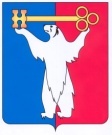 АДМИНИСТРАЦИЯ ГОРОДА НОРИЛЬСКАКРАСНОЯРСКОГО КРАЯПОСТАНОВЛЕНИЕ06.07.2022                                              г. Норильск                                              № 386О внесении изменения в постановление Администрации города Норильска от 02.08.2019 № 336 В соответствии с Бюджетным кодексом Российской Федерации, в целях приведения в соответствие с Постановлением Правительства РФ от 18.09.2020 № 1492 «Об общих требованиях к нормативным правовым актам, муниципальным правовым актам, регулирующим предоставление субсидий, в том числе грантов в форме субсидий, юридическим лицам, индивидуальным предпринимателям, а также физическим лицам - производителям товаров, работ, услуг, и о признании утратившими силу некоторых актов Правительства Российской Федерации и отдельных положений некоторых актов Правительства Российской Федерации»,  ПОСТАНОВЛЯЮ:Внести в Порядок предоставления субсидии муниципальному унитарному предприятию муниципального образования город Норильск «Коммунальные объединенные системы» на возмещение фактически понесенных затрат и (или) финансовое обеспечение затрат на выполнение аварийно-восстановительных работ, работ по капитальному ремонту на объектах коммунальной инфраструктуры, закрепленных за ним на праве хозяйственного ведения, находящихся в собственности муниципального образования город Норильск, утвержденный постановлением Администрации города Норильск от 02.08.2019 № 336 (далее – Порядок), следующее изменение:1.1. Пункт 1.1 Порядка после слов «актов Правительства Российской Федерации»» дополнить словами «, в целях реализации подпрограммы 4 «Ремонт, модернизация и/или строительство объектов жилищно-коммунального хозяйства муниципального образования город Норильск в рамках Мирового соглашения от 23.04.2021» муниципальной программы «Реформирование и модернизация жилищно-коммунального хозяйства и повышение энергетической эффективности», утвержденной постановлением Администрации города Норильска от 07.12.2016 № 585,».1.2. В подпункте «е» пункта 2.10 Порядка слово «лицевого» заменить словом «расчетного».1.3. Пункт 4.4 Порядка изложить в следующей редакции:«4.4. В случае выявления в ходе проведения проверок в отношении Получателя субсидии, указанных в пункте 4.1 настоящего Порядка, факта несоблюдения условий и порядка ее предоставления, а также в случае недостижения Получателем субсидии значений результатов использования Субсидии и показателей, необходимых для достижения результата использования Субсидии, предусмотренных пунктом 2.16 настоящего Порядка, субсидия подлежит возврату в местный бюджет:на основании требования УЖКХ, направленного не позднее 10 (десяти) рабочих дней со дня установления соответствующего (их) нарушения (ий) о возврате денежных средств не позднее 10 рабочих дней с даты получения такого требования;на основании представления и (или) предписания направленного органом муниципального финансового контроля - в сроки, установленные в соответствии с бюджетным законодательством Российской Федерации.В требовании указываются реквизиты для возврата Субсидии в бюджет муниципального образования город Норильск.».1.4. В пункте 4.9 Порядка слово «расчетный» заменить словом «лицевой».1.5. Дополнить Порядок пунктом 4.11 следующего содержания:«4.11. Мониторинг достижения результатов предоставления субсидии проводится в порядке и по формам, установленным Министерством финансов Российской Федерации.».2. Опубликовать настоящее постановление в газете «Заполярная правда» и разместить его на официальном сайте муниципального образования город Норильск.3. Настоящее постановление вступает в силу с даты его подписания, за исключением пунктов 1.1, 1.5 настоящего постановления, вступающих в силу с 01.01.2023.Глава города Норильска                                                                                 Д.В. Карасев 